BIATHLON CANADA ANNUAL GENERAL MEETINGMINUTES 2 June 20131.  CALL TO ORDER The President, Stephen Hale, called the meeting to order at 1055 hrs.2. ROLL CALL OF DIVISIONS The President called the roll call to establish the attendance. 3. REGISTRATIONS AND CONFIRMATION OF VOTES TOTAL VOTES: 28 Quorum was established, with majority being 15 votes cast. 4. NOTICE OF ANNUAL GENERAL MEETING The President stated that the notice of the AGM was published in accordance with the by-laws of the Association by notification to each Division by electronic means and posted on the National Biathlon Web site on April 8, 2013. 5. APPROVAL OF AGENDA Motion # 1 “To accept the agenda of the Annual General Meeting.” Moved by NS; seconded by AB - Carried. 6. APPROVAL OF MINUTES OF AGM 2012 (2 JUNE 2012) Motion # 2 “To accept the minutes of the Annual General Meeting held 2 June 2012.” Moved by NL; seconded by BC - Carried. 7. AUDITOR'S REPORT It was noted that the Auditors report was discussed in full at the recent Board Meeting.  Motion # 3 “To approve the audited statements for the fiscal year ending March 31, 2013.” Moved by PE; seconded by SK - Carried. 8. SANCTIONING ACTIONS OF THE BOARD OF DIRECTORS AND EXECUTIVEMotion # 4 “To sanction the actions and decisions of the Board and the Executive for 2012-2013.” Moved by ON; seconded by PE - Carried. 9. BY-LAW AMENDMENTS  There were bylaw amendments that have been published on the website and were discussed at the board meetingsMotion # 5 “To approve the amendments to the bylaw proposals as presented.” Moved by NB; seconded by QC - Carried. Motion # 6.  “To approve by-law amendments as amended and presented.” Moved by AB; seconded by NL- carried 10. EXTENSION OF OFFICERS TO FALL SPECIAL GENERAL MEETING As there is an ongoing governance structure review the President expressed the desire to extend the following positions until the special general meeting to vote on the new governance structure is held in the fall of 2013.a) VP AdministrationIncumbent: Murray Wylie  b) Vice President DomesticIncumbent: Bruno St. Onge    c) SecretaryIncumbent - Brendon Bulger   Motion # 7.” To extend the terms of the positions of VP Administration, VP Domestic and Secretary until the special general meeting is held. Moved by NB; seconded by PE- carried11. APPROVAL OF 2013/14 BUDGETThe Memberships were advised that the Board had approved the 2013/2014 budget at the recent Board Meeting held on 01-02 June 2013.12. RATIFICATION OF THE CADET REPRESENTATIVE Motion # 8 “To accept Isabelle Gilbert as Cadet Representative as appointed by the Department of National Defence.” Moved by QC; seconded by PE - Carried. 13. APPOINTMENT OF AUDITORS    This item was delayed until the special general meeting due to the ongoing search by the Executive Director and the Treasurer for additional auditor options.  14. ADJOURNMENT 	Before adjournment, the President, Steve Hale asked if there were any other issues arising from the published Agenda. Motion # 9 “To adjourn the Annual General Meeting .” Moved by NS; seconded NB . The Annual General Meeting was adjourned at 11:15 hrs on 2 June 2013.					________________________				___________________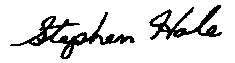 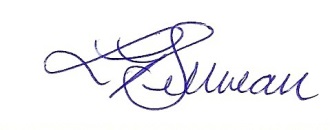 Steve Hale							Lisa BelliveauPresident							SecretaryAttendance Division Presidents/Representatives Attendance Division Presidents/Representatives Ken Ransom – BC Dave Veysey  – NB Ken Davies– ABErika Charron– QC Brian Walters – MB Vanessa Bonk – SK Tim Hurley – ON Bruce Jarvis – NS Ted Kimmins – NT Bob Bentley – PEBill Curtis – YTMadelyn St Croix – NLExecutive Members Executive Members Stephen Hale – President Marc-André Bédard - National Team Representative – Lisa Belliveau – Secretary Sandrine Charron – VP High Performance Murray Wylie – VP AdminBrendon Bulger – TreasurerBruno St Onge – VP DomesticBruno St Onge – VP DomesticStaff Staff Kalie McKenna – Executive Director Chris Lindsay – High Performance Coordinator Bernard Voyer – Domestic Coordinator        Bernard Voyer – Domestic Coordinator        AbsentAbsentIsabelle Gilbert – Cadet Representative       Isabelle Gilbert – Cadet Representative       The number of votes that each Division was entitled to cast was verified by comparison to paid membership numbers as follows: The number of votes that each Division was entitled to cast was verified by comparison to paid membership numbers as follows: BC – 6 QC – 3 AB – 4 NB – 3 YT – 1 NL –1 SK – 2 PE – 1 MB – 1 NS – 2 ON – 3NT – 1